What Kind of Pie Do You Want for Thanksgiving Day Dessert?Pumpkin or Apple?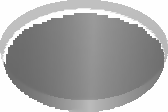 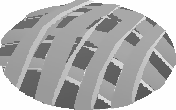 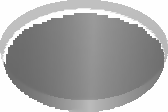 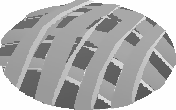 Hi, it’s Name! Because I want to help celebrate Thanksgiving with you, I have a delicious Pie for you and your family. I’m ordering your Pie this week so please tell me what kind you want for your Thanksgiving Day dessert - Pumpkin or Apple?Simply call me at 760-983-9090 or text me now and tell me your choice.You can pick up your free pie at my office, 2343 Lamb Drive Evergreen Park (Park in front lot) on Wednesday Nov. 24th between 9am and 6pmWhat Kind of Pie Do You Want for Thanksgiving Day Dessert?Pumpkin or Apple?Hi, it’s Name! Because I want to help celebrate Thanksgiving with you, I have a delicious Pie for you and your family. I’m ordering your Pie this week so please tell me what kind you want for your Thanksgiving Day dessert - Pumpkin or Apple?Simply call me at 760-983-9090 or text me now and tell me your choice.You can pick up your free pie at my office, 2343 Lamb Drive Evergreen Park (Park in front lot) on Wednesday Nov. 24th between 9am and 6pmWhat Kind of Pie Do You Want for Thanksgiving Day Dessert?Pumpkin or Apple?Hi, it’s Name! Because I want to help celebrate Thanksgiving with you, I have a delicious Pie for you and your family. I’m ordering your Pie this week so please tell me what kind you want for your Thanksgiving Day dessert - Pumpkin or Apple?Simply call me at 760-983-9090 or text me now and tell me your choice.You can pick up your free pie at my office, 2343 Lamb Drive Evergreen Park (Park in front lot) on Wednesday Nov. 24th between 9am and 6pmWhat Kind of Pie Do You Want for Thanksgiving Day Dessert?Pumpkin or Apple?Hi, it’s Name! Because I want to help celebrate Thanksgiving with you, I have a delicious Pie for you and your family. I’m ordering your Pie this week so please tell me what kind you want for your Thanksgiving Day dessert - Pumpkin or Apple?Simply call me at 760-983-9090 or text me now and tell me your choice.You can pick up your free pie at my office, 2343 Lamb Drive Evergreen Park (Park in front lot) on Wednesday Nov. 24th between 9am and 6pmI Have A Free 
Thanksgiving Day
Pie For You!
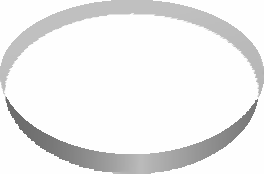 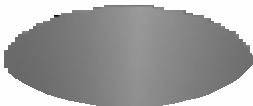 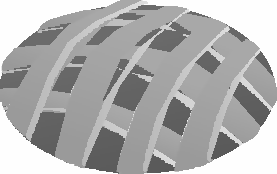 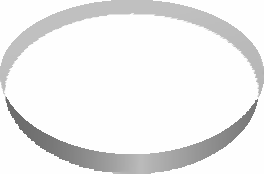 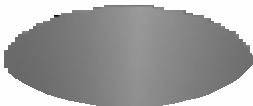 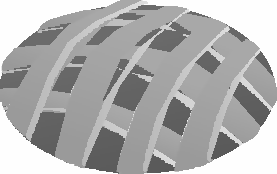 Call Or Text Me And Tell Me 
What Pie You Want
Name(760) 555-5555I Have A Free 
Thanksgiving Day
Pie For You!
Call Or Text Me And Tell Me 
What Pie You Want
Pumpkin or Apple?Name(760) 555-5555I Have A Free 
Thanksgiving Day
Pie For You!
Call Or Text Me And Tell Me 
What Pie You WantName(760) 555-5555I Have A Free 
Thanksgiving Day
Pie For You!
Call Or Text Me And Tell Me 
What You Pie Want
Name(760) 555-5555